Aldrig for altidUndervisningsmateriale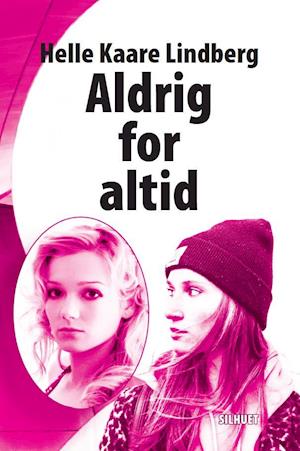 Til læreren“Aldrig for altid” er en dannelsesroman, hvor hovedpersonen Tilde bryder mange af sine egne grænser, da hun prøver kræfter med sugardating. Det viser sig at blive mere kompliceret, end hun som udgangspunkt tror, og hun forvilder sig ud i et grænseland, hvor hun ikke længere kender sig selv. Tildes opvækst har været præget af en alkoholiseret mor og en fraværende far. Undervejs begynder venskaberne også at smuldre, så spørgsmålet er, hvor meget hun kan holde til. Romanen tager fat om mange forskellige emner, som vil være oplagte at diskutere med eleverne. Temaer som: ● Omsorgssvigt ● Sociale medier● Forelskelse● Grænser ● Misbrug ● Overgang fra barn til voksenBogen handler også om at leve et liv på kanten i et belastet miljø. Det vil derfor være oplagt at tale om miljøet, og om hvilken påvirkning venner og familie kan have på ens liv. Lige så vel som diskussionen om, hvordan tilfældigheder kan give livet en uventet drejning. Synsvinklen ligger hos hovedpersonen Tilde, så det er hendes oplevelser og syn på sugardating, der kommer til udtryk gennem romanen. Bogens fremstilling af gråzoneprostitution er altså ikke et endegyldigt svar på, hvad sugardating er, men snarere et bud på, hvad det kan være.Undervisningsmaterialet er bygget op omkring nogle uddrag fra romanen. Hvis hun ønsker, at klassen skal læse hele romanen er den tilgængelig på eReolen som e- og lydbog. Derudover kan den bestilles hjem fra landets biblioteker.Opgaverne må kopieres frit.God fornøjelse!LæringsmålTil elevenNår du har arbejdet med bogen, kan du: Indleve dig i tekster, hvor personer står i en svær situation. Reflektere over den sociale arvs betydning i forhold til et menneskes udvikling, samt hvordan tilfældigheder kan påvirke vores liv.Diskutere og tage stilling til egne og andres grænser på de sociale medier og i det virkelige liv. Forstå at et menneske er meget mere end dets handlinger. Undersøge, analysere og fortolke tekster. Reflektere over temaer og budskab og sætte det i relation til dit eget og andres liv. Arbejde bevidst med synsvinkler og meddigtning.Før læsning Fælles snak i klassen: ● Kig på bogens for- og bagside: Hvor tror du, den handler om? ● Hvad kan du sige om hovedpersonen ud fra bogens cover og bagsidetekst? ● Hvilket miljø tror du, handlingen udspiller sig i? ● Hvilke tanker sætter titlen “Aldrig for altid” i gang hos dig? Gennem de forskellige kapitler skal du skygge følgende personer: (Skriv stikord i dit hæfte eller i et dokument på computeren).TildeMor-RikkeHenrikDirchEmmaFreyaInden du går i gang med selve læsningen, skal du forsøge at definere begrebet Sugardating. Først skal du skrive, hvad du tror, det dækker over. Derefter skal du søge på nettet for at nuancere din definition. Når du er færdig med at læse romanuddragene eller har læst bogen i sin helhed, kan du vende tilbage til denne definition for at se, om du er blevet klogere. Nu skal du i gang med selve romanen:Drømmen (s. 5-7): Læs anslagetDe fleste mennesker dagdrømmer. Hvad drømte du om, da du var lille? Har du stadig de samme ønsker og drømme for fremtiden?Kan du genkende noget fra Tildes barndomsdrøm? Tror du, hun forfølger disse drømme? Begrund dit svar. Hvorfor tror du penge og berømmelse er så vigtig for hende?___________________________________________________________________________Luksusstoddere (s. 8-15):Skriv et resumé af kapitletLav en foreløbig karakteristik af Tilde: Find konkrete eksempler på ting, hun siger og gør, der fortæller noget om hendes person og det miljø, hun kommer fra. Beskriv relationen mellem Tilde og Emma. Hvordan er magtforholdet? Sammenlign deres venskab med dine egne venskaber og find ligheder og forskelle.Emma viser Tilde et sugardating-site. Hvordan reagerer Tilde på de forskellige profiler? Hvordan ville du reagere, hvis din veninde viste dig det samme datingsite?Notér de oplysninger, du får om Tildes mor og boligforholdene.Digt videre på historien: Skriv en scene fra Tilde og Emmas bytur. Hvor tager de hen? Hvad sker der? Møder de nogen, de kender?Wake up to reality (s. 23-31):Tilde vågner op med tømmermænd efter nattens bytur, der bestemt ikke gik stille for sig. En fremmed fyr gav nogle fadøl, og Tilde endte med at have sex med ham i en baggård.Læs kapitlet og skriv et resuméHvad ligger der i kapiteltitlen ‘Wake up to reality’?Genlæs dialogen mellem Tilde og mor. Hvad fortæller det om deres forhold? Find konkrete eksempler fra teksten, der fortæller noget om, hvem de er. Tilde går igen ind på sugardating-sitet. Denne gang opretter hun sin egen profil. Hvorfor? Hun gør sig mange overvejelser omkring sin alder og brugernavn. Hvad kommer hun frem til? Og hvorfor?En mand ved navn Poloplayer tilbyder penge for nøgenfotos. Hvad tænker Tilde om det? Tilde føler sig fristet til at fortælle Emma om sin nye profil, men hun gør det ikke. Hvorfor? Opstil fordele og ulemper ved at indvie sine venner i ens dybeste hemmeligheder. Bærer du på en hemmelighed, som du aldrig har fortalt til nogen?Fælles i klassen: Diskutér hvilken rolle internettet spiller i forbindelse med deling og salg af nøgenfotos. Hvordan ville Tildes historie være anderledes, hvis den havde fundet sted for 30 år siden?___________________________________________________________________________Uddrag fra kapitlet Ikea (2. afsnit s. 37-41):Resumé af kapitlets første del:Det er blevet sommerferie. Tilde og mor tager en tur i Ikea, hvor de ved en tilfældighed støder ind i Tildes biologiske far, der har fået en væsentlig yngre kæreste og en baby. Tildes mor går helt i sort og er meget stille på vejen hjem i bussen. Tilde bliver nervøs for, om hun måske vil begynde at drikke igen. Hen ad eftermiddagen modtager Tilde en sms fra veninden Emma, der gerne vil i byen, men Tilde har ingen penge: Læs resten af kapitlet ‘Ikea’.Inde på værelset får Tilde en idé. Hvilken? Beskriv, hvad der sker.Beskriv Tildes tanker og følelser, da hun knipser det første nøgenbillede.Forstår du hendes handling? Begrund dit svar.Tag stilling til følgende sætning: Heldigvis kan alt lade sig gøre på nettet uden direkte konsekvenser. Er du enig i dette udsagn? Er det lettere at sælge sex på nettet end i virkeligheden? Hvilken forskel gør skærmen? Uddyb dit svar og argumentér fra flere vinkler.Forestil dig, at Poloplayer vil have mere end billeder. Du bestemmer selv hvad. Skriv dialogen mellem ham og Tilde? Hvad ender det med?Hvad synes du: Er salg af nøgenbilleder det samme som prostitution? Hvor går grænsen?I det sidste afsnit bipper betalingen ind på mobilen. Hvilke tanker gør Tilde sig om at tjene penge på den måde? Er det noget, hun vil fortsætte med? Hvorfor/hvorfor ikke?Hvad tror du, der videre kommer til at ske? Hvilke grænser, tror du, Tilde kommer til at overskride?___________________________________________________________________________Der er gået et par måneder. Mors alkoholmisbrug er tiltaget, og hun hænger dagligt ud på byens bodega. Emma og Tilde er ved at glide fra hinanden, da Emma har fået en ny kæreste, der tager al hendes tid. Tilde er i mellemtiden blevet veninder med Freya fra parallelklassen, men det er ikke helt det samme. Det hele ser lidt sort ud, men pludselig sker der noget uventet. Grib chancen (s. 52-61):Læs kapitlet og skriv et resumé af handlingenHvem er Læge36, og hvad vil han?Hvilke tanker gør Tilde sig i forbindelse med Læge36?Hvad ender dialogen med?Hvorfor lyver Tilde om sin alder og baggrund?Tilde vælger at holde lidt lav profil og lade Læge36 tage styringen. Hvad er hendes begrundelse for det? Hvad skal der ske tirsdag kl. 17? Tilde modtager en sms, lige inden hun skal til at sove. Hvad er hendes reaktion på denne.Skriveopgave: Skriv daten mellem Tilde og Læge36.___________________________________________________________________________Salon Ophelia (s. 61-71):Henrik og Tilde skal som aftalt mødes på Salon Ophelia. Læs kapitlet og skriv et resumé af handlingen.Gør rede for berettermodellen og sæt kapitlets handling ind i modellen. Hvor er Point of no return? Hvad sker der i kapitlets klimaks? Beskriv stemningen på caféen? Kom med eksempler på de sanseindtryk, der er med til at beskrive stedet.Hvorfor bestiller Tilde et glas Aperol i baren, når hun ikke kan lide smagen? Hvilket signal havde hun sendt, hvis hun havde drukket cola i stedet for Aperol?Henrik kommer lidt for sent, men hvad synes du om deres første møde? Beskriv Tildes udvikling i løbet af daten og det magtforhold, der er imellem dem.Tilde er som udgangspunkt gået ind i sugardating for spændingens skyld, men også for at tjene penge. Da Henrik spørger direkte, hvordan hun foretrækker at blive betalt for deres møder, holder hun igen og kan ikke lide at tale om det. Hvorfor?Henrik forærer Tilde en gave. Hvad får hun? Og ændrer det, at hun tager imod gaven noget i deres relation? Hvad havde du gjort? Havde du taget imod gaven, eller havde du sagt pænt ‘nej tak’? Begrund dit svar.Hvorfor bliver hun skuffet, da Henrik siger, at han ikke er ude efter en kæreste?Hvad sker der til sidst i kapitlet?Vælg en af flg. opgaver:Skriv daten set fra Henriks synsvinkel.Skriv kapitlet om til jeg-fortæller.Forestil dig, at Tilde skriver dagbog. Skriv hendes dagbog om daten med Henrik.Lav biodigte om Henrik og Tilde: Et biodigt laver du ved at skrive navnet på højkant: T...I...L...D...E...Derefter finder du på ord, der karakteriserer personen, og som starter med de forskellige bogstaver. Du kan også lave et biodigt med dit eget navn.___________________________________________________________________________Ugerne går, og Tilde og Henrik indleder et forhold. Tilde er meget betaget af Henrik, faktisk ret forelsket, men er ikke sikker på, at følelserne er gengældt. I et moment af rastløshed og frustration over ikke at have hørt fra ham længe, tager hun kontakt en ny sugardaddy (FlinkFyr) på sitet. Han er ikke nær så pæn som Henrik og en del ældre, men alligevel indvilger hun i at tage på date.FlinkFyr (s. 87-96):Læs kapitlet og skriv et resumé.Beskriv Tildes tanker, da hun står og venter ved Tivolis hovedindgang.Hvad er hendes første indskydelse, da hun får øje på FlinkFyr?Hvad er dit førstehåndsindtryk af FlinkFyr?Gøre rede for magtforholdet mellem Tilde og Dirch, da de er på restauranten? Hvilke ligheder og forskelle er der mellem daten med Dirch og daten med Henrik?Hvornår og hvordan overskrider Tilde sine egne grænser på daten med Dirch?Hvorfor tror du, hun går i seng med ham på første date?Hvordan har Tilde det på vej hjem i taxaen?Hun får en del penge af Dirch og tanken om, hvad hun kan købe for alle pengene, hjælper lidt på humøret. Kan man købe sig ud af problemerne?Tror du, hun og Dirch kommer til at ses igen? Begrund dit svar.Gå sammen to og to: Lav en personkarakteristik af Dirch og Tilde. Husk at anvende konkrete teksteksempler i jeres karakteristikker. Eksempler på, hvad de siger, hvad de gør og hvordan de reagerer på hinanden. For Tildes vedkommende er det relevant at notere tanker og følelser samt sætte ord på den udvikling, hun har gennemgået fra første kapitlet og til nu. Hvordan har grænserne rykket sig?Tjek op på jeres noter om personerne, fra I startede med at læse uddragene.___________________________________________________________________________Der sker en del de næste par uger. Mor er stadig bedøvet af alkohol, og Tilde har frit spil til at leve sit dobbeltliv.  I al hemmelighed ser hun både Henrik og Dirch. Hun er helt forgabt i Henrik og bruger Dirch som adspredelse, når forholdet til Henrik er kompliceret. Forholdet til Dirch tvinger Tilde til at afsøge nye grænser.Freya og Tilde bruger mere og mere tid sammen, men Tilde skjuler stadig begge sine forhold. Den kolde have (s. 155-163):Læs kapitlet og skriv et resuméHvordan er stemningen til festen? Der er mange forskellige typer samlet til festen. Hvilken person/situation fra dette kapitel gjorde størst indtryk på dig og hvorfor?Beskriv situationen med Cecilie fra parallelklassen? Hvad mener Tilde om dette?Tilde falder i snak med Malthe, der har lyst til at kysse hende. Hun giver ham et hurtigt kys på munden, men det føles sjovt nok mere forkert, over for Henrik, at kysse med Malthe end at have sex med Dirch. Hvordan kan det forklares?Ude i haven konfronterer Elias Tilde med nogle rygter. Hvad siger han, og hvad er Tildes reaktion på dette? Klassediskussion: Hvis rygtet om Tilde spredes, hvilke konsekvenser tror I, det kan få? Tal også om, hvorfor nogen finder det interessant at skabe rygter og sprede dem. Er der særlige temaer, der er mere oplagte sladreemner end andre?Efterbearbejdning: Digt videre på romanens handling. Hvad tror du, der kommer til at ske, og hvordan ender romanen?Undervisningsforslag, når alle kapitler er læst:Lav en tegneserie over handlingen. Enten i hånden eller i tegneserieprogrammet Pixton.Undersøg fakta om sugardating på nettet. Lav derefter en faktabog om emnet i Book Creator. Du kan også lave slides til et oplæg om emnet. Husk at tage stilling til de kilder, du anvender. Er de brugbare?Forestil dig, at bogen skulle filmatiseres, lav filmplakaten. Indspil lydfiler, der passer til de forskellige steder i romanen: Caféen, restauranten, Kevins ungdomsfest.Vælg et af kapitlerne og skriv det om fra 3. person til jeg-fortæller. Hvilket forskel gør det for indholdet?Omskriv kapitlet FlinkFyr, så handlingen ses ud fra Dirchs synsvinkel, eller omskriv samme kapitel set fra en af tjenernes synsvinkel. Find mindst fem citater (evt. fra nettet), der kunne fortælle noget om Tildes værdier. Lav små ordsprogsplakater, der hænges op i klassen fx Kærlighed gør blind.Tag stilling til flg. citater fra bogen:At drukne sin sorg i anden mands penge, føles så forbandet godt.Der er forskel på nettet og virkeligheden, når det kommer til dates.Hvis din lærer har bestemt, at I skal læse hele romanen, ligger her en analysemodel, så du kan få hjælp til at lave en fuldstændig analyse af romanen.    Sådan analyserer du en romanKort undervisningsfilm om novelle- og romananalyseForfatter og titel:• Hvad hedder forfatteren, og hvad kender du til denne? Hvilken tid levede forfatteren i? Kender du til andre værker af samme person? Hvilken genre tilhører værket?  (roman eller novelle, er det et fantastisk eller realistisk værk?)Handling: Giv et resume eller referat af værket. Husk at nævne hovedpersoner, motiv og udviklingen i værket. Synsvinkel: Hvilken fortæller er det?Film om fortæller og synsvinkel1. person = ”jeg” -fortæller? 3. person = Han/hun-fortæller? Indre (kender til følelser og tanker) Ydre (beskriver kun, læseren skal selv forstå). Alvidende eller ved kun noget om det der sker? Tid:Hvor lang tid ”varer” handlingen (en time, en uge, år…) • I hvilken historisk tid foregår handlingen (fx under 2. verdenskrig) • Er den kronologisk eller springende i tid? Sted/miljø: (Sted er det fysiske sted handlingen foregår / Miljøet er, de riges, de fattiges etc.) • Hvor foregår handlingen? • Beskriv sted og miljø: Det fysiske miljø er det sted eller de steder, historiens vigtigste begivenheder foregår: Hvad fortæller beskrivelsen af de fysiske miljøer om de personer, der befinder sig i dem – deres livssituation/personlighed?• Hvilken stemning opbygges, hvis forfatteren anvender mange negative/positive ladede ord i beskrivelsen af det fysiske miljø? Personer: (Beskrivelse/fortolkning af de personlighedstræk, der kendetegner en fortællings personer)   Film om personkarakteristik• Hvem er hovedpersonen(er), og hvem er bipersonerne (hvordan udvikler personerne sig, og hvordan er deres relationer). • Personernes ydre kendetegn: Væremåde, udseende, opførsel • Personernes indre kendetegn: Selvopfattelse (selvtillid, selvværd) – Følelsesmæssige tilstand (humør) – Personlige kendetegn (tålmodig/utålmodig, åben/lukket, aggressiv/passiv etc.) • Er der symboler i teksten, som kan forbindes med personernes udvikling? (fx et æble, som vi forbinder med at blive voksen).Sprog: Karakteriser sproget. Film om novellens/romanens sprog Høj eller lav stil? (svære ord eller talesprog?)Er der brugt humor/ironi?Sproglige billeder?Hvordan leger / bruger forfatteren sproget?Komposition: Hvordan er handlingen opbygget? Kronologisk eller er der spring i tid (flashback eller flashforward)?Følger handlingen berettermodellen? Hvis ja, så lav en berettermodel over handlingen. Film om berettermodellenPerspektivering: (Betyder "at sætte i sammenhæng med" eller "at sammenligne med"). • På hvilken måde kan du sammenligne det analyserede værk med andre værker? Sammenlign evt. med andre tekster, forfatteren har skrevet.• Prøv at sammenligne værkets tema(er) med lignende tema(er), som du har fra andre værker/ film/billeder.Fortolkning: Betyder at finde mening med værket. Nu skal du fortolke (læse mellem linjerne).Hvilket tema/emne? Tema(er) kan fattes i korte sætninger eller i ord som fx krig, kærlighed, krise etc. Kan ofte opstilles i modsætningspar (fx kærlighed/had)Hvad er budskabet? (Hvad prøver forfatteren at fortælle os?) Hvis temaet er krig – er budskabet ofte at gøre os bevidste om kriges rædsler • Hvordan passer titlen til temaet og budskabet? • Hvilken holdning(er) udtrykker forfatteren til budskabet? Vurdering: Udtryk din personlige mening til tekstens tema/budskab, og hvordan det er fortalt. • Hvordan var dit umiddelbare indtryk af værket? Fangede den din opmærksomhed eller det modsatte? Hvorfor? • Din personlige vurdering af tekstens personer og tema(er). Er de særlig interessant(e), vedkommende, spændende, tankevækkende eller det modsatte? Hvorfor? Har du ændret holdning, efter du har læst værket?